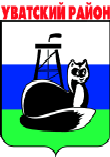 ДУМА УВАТСКОГО МУНИЦИПАЛЬНОГО РАЙОНАР Е Ш Е Н И Е28  марта 2013 г.                               с.Уват	                                           № 166                             О внесении изменений и дополненийв решение Думы Уватского муниципальногорайона от 05.12.2012 № 141В соответствии с Бюджетным кодексом Российской Федерации, решением Думы Уватского  муниципального района от 11.06.2010 № 448 «Об утверждении Положения о бюджетном процессе в Уватском муниципальном районе» (в редакции от 24.11.2011), на основании статей 22, 31 Устава Уватского муниципального  района,  Дума  Уватского муниципального района РЕШИЛА:1. Внести в решение  Думы Уватского муниципального района от  05.12.2012  № 141 «О бюджете Уватского муниципального района на 2013 год и на плановый период 2014 и 2015 годов»  (в редакции от 24.12.2012) следующие изменения и дополнения: 1.1. Абзац первый подпункта 6.2. пункта 6 «Особенности использования бюджетных ассигнований бюджета муниципального района» изложить в следующей редакции: «6.2. Учесть, что в разделе «Социальная политика» предусмотрены средства на выплату пенсий за выслугу лет лицам, замещающим должности  муниципальной службы (муниципальные должности муниципальной службы)  в соответствии с постановлением Думы Уватского района от 28.09.2004  №151 «Об утверждении Положения о порядке установления и выплаты пенсий за выслугу лет лицам, замещающим должности  муниципальной службы (муниципальные должности муниципальной службы) Уватского муниципального района» (с изменениями от 05.12.2012)».1.2. В приложении 3:1.2.1. После строки:Дополнить строкой:1.2.2. После строки:Дополнить строкой:1.2.3.  После строки:Дополнить строками:1.2.4. После строки:Дополнить строками:1.3. В приложении 5:1.3.1. Строки:Иложить в редакции:1.4. В приложении 6:1.4.1. После строки:Дополнить строками:           1.4.2. После строки:Дополнить строкой:1.4.3. После строки:Дополнить строкой:В приложении 7:1.5.1. После строки:Дополнить строкой:1.5.2. После строки:Дополнить строками:1.5.3. После строки:Дополнить строкой:1.5.4. Строку:Изложить в редакции:1.5.5. Строку:Изложить в редакции:1.5.6. После строки:Дополнить строкой:1.6. В приложении 12:1.6.1.  После строки:Дополнить строками:1.6.2. Строки:Изложить в редакции:1.7. В приложении 13:1.7.1. После строки:Дополнить строками:1.7.2. Строки:Изложить в редакции:1.8. Приложение 18 изложить в редакции согласно приложению 1 к настоящему решению.1.9.  Приложение 21 изложить в редакции согласно приложению 2 к настоящему решению.1.10.  Приложение 22 изложить в редакции согласно приложению 3 к настоящему решению.2. Настоящее решение вступает в силу со дня его официального опубликования и распространяет  свое действие на    правоотношения,      возникшие   с 1 января 2013 года. Председатель Думы                                                                    Ю.О. СвяцкевичОбъем и распределение иных межбюджетных трансфертов в 2013 году                                                                                                                     (тыс. рублей)Объем и распределение иных межбюджетных трансфертов в 2014- 2015 годах                                                                                                                     (тыс. рублей),1 05 03020 01 0000 110Единый сельскохозяйственный налог  (за налоговые периоды, истекшие до 1 января 2011 года)              30*1 05 04020 02 0000 110Налог, взимаемый в связи  с  применением патентной    системы    налогообложения, зачисляемый  в   бюджеты   муниципальныхрайонов1001 11 00000 00 0000 000ДОХОДЫ ОТ ИСПОЛЬЗОВАНИЯ ИМУЩЕСТВА, НАХОДЯЩЕГОСЯ В ГОСУДАРСТВЕННОЙ И МУНИЦИПАЛЬНОЙ СОБСТВЕННОСТИ1 11 02033 05 0000 120Доходы от размещения временно свободных средств бюджетов муниципальных районов100 1 12 01000 01 0000 120Плата за негативное воздействие на       
окружающую среду     40   1 12 04051 05 0000 120Плата за использование лесов, расположенных на землях иных категорий, находящихся в  собственности муниципальных районов, в части платы по договору купли-продажи лесных насаждений1001 12 04052 05 0000 120Плата за использование лесов, расположенных на землях иных категорий, находящихся в  собственности муниципальных районов, в части арендной платы  1001 16 42050 05 0000 140Денежные взыскания (штрафы) за нарушение условий договоров (соглашений) о предоставлении бюджетных кредитов за счет средств бюджетов муниципальных районов1001 16 43000 01 0000 140Денежные взыскания (штрафы) за нарушение законодательства Российской Федерации об административных правонарушениях, предусмотренные статьей 20.25 Кодекса Российской Федерации об административных правонарушениях1001 16 51030 02 0000 140Денежные       взыскания       (штрафы),    установленные     законами     субъектов Российской  Федерации  за   несоблюдение муниципальных      правовых       актов,зачисляемые  в   бюджеты   муниципальныхрайонов1001 05 02000 02 0000 110 Единый налог на вмененный доход для отдельных видов  деятельности10 333,210 839,61 05 03000 01 0000 110Единый сельскохозяйственный налог 21,722,81 05 02000 02 0000 110 Единый налог на вмененный доход для отдельных видов  деятельности10 333,210 839,71 05 03000 01 0000 110Единый сельскохозяйственный налог 21,722,70181 16 35030 05 0000 140Суммы по искам о возмещении вреда, причиненного окружающей среде, подлежащие зачислению в бюджеты муниципальных районовДепартамент финансов Тюменской области019 1 16 51030 02 0000 140Денежные       взыскания       (штрафы),    установленные     законами     субъектов Российской  Федерации  за   несоблюдение муниципальных      правовых       актов, зачисляемые  в   бюджеты   муниципальных районов1821 05 03000 01 0000 110 Единый сельскохозяйственный налог*1821 05 04020 02 0000 110 Налог, взимаемый в связи  с  применением патентной    системы    налогообложения, зачисляемый  в   бюджеты   муниципальных районов1881 16 30030 01 0000 140Прочие денежные взыскания (штрафы) за правонарушения в области дорожного движения1881 16 43000 01 0000 140Денежные взыскания (штрафы) за нарушение законодательства Российской Федерации об административных правонарушениях, предусмотренные статьей 20.25 Кодекса Российской Федерации об административных правонарушениях287 1 08 07174 01 0000 110Государственная пошлина за выдачу органом местного самоуправления муниципального района специального разрешения на движение по автомобильным дорогам транспортных средств, осуществляющих перевозки опасных, тяжеловесных и (или) крупногабаритных грузов, зачисляемая в бюджеты муниципальных районов287 1 11 02033 05 0000 120Доходы от размещения временно свободных средств бюджетов муниципальных районов2871 11 09045 05 0000 120Прочие поступления от использования имущества, находящегося в собственности муниципальных районов (за исключением имущества муниципальных бюджетных и автономных учреждений, а также имущества муниципальных унитарных предприятий, в том числе казенных)2871 12 04051 05 0000 120Плата за использование лесов, расположенных на землях иных категорий, находящихся в  собственности муниципальных районов, в части платы по договору купли-продажи лесных насаждений2871 12 04052 05 0000 120Плата за использование лесов, расположенных на землях иных категорий, находящихся в  собственности муниципальных районов, в части арендной платы  2871 16 42050 05 0000 140Денежные взыскания (штрафы) за нарушение условий договоров (соглашений) о предоставлении бюджетных кредитов за счет средств бюджетов муниципальных районов2871 16 43000 01 0000 140Денежные взыскания (штрафы) за нарушение законодательства Российской Федерации об административных правонарушениях, предусмотренные статьей 20.25 Кодекса Российской Федерации об административных правонарушениях2872 02 02100 05 0001 151Субсидии бюджетам муниципальных районов на поддержку экономического и социального развития коренных малочисленных народов Севера, Сибири  и Дальнего Востока2872 02 02100 05 0000 151Субсидии бюджетам муниципальных районов на поддержку экономического и социального развития коренных малочисленных народов Севера, Сибири  и Дальнего Востока2872 07 05020 05 0000 180Прочие безвозмездные поступления в бюджеты муниципальных районов2872 07 05020 05 0000 180Поступления от денежных пожертвований, предоставляемых физическими лицами получателям средств бюджетов муниципальных районов2872 07 05020 05 0000 180Прочие безвозмездные поступления в бюджеты муниципальных районов2872 07 05030 05 0000 180Прочие безвозмездные поступления в бюджеты муниципальных районовПособия и компенсации гражданам и иные социальные выплаты, кроме публичных нормативных обязательств287100149101013211 467,0Межбюджетные трансферты28710015210000828,0Иные межбюджетные трансферты бюджетам бюджетной системы28710015210300828,0Иные межбюджетные трансферты28710015210300540828,0Доплаты к пенсиям, дополнительное пенсионное обеспечение287100149100001 467,0Доплаты к пенсиям государственных служащих субъектов Российской Федерации и муниципальных служащих287100149101001 467,0Доплаты к пенсиям государственных служащих субъектов Российской Федерации и муниципальных служащих287100149101011 467,0Пособия и компенсации гражданам и иные социальные выплаты, кроме публичных нормативных обязательств287100149101013211 467,0Доплаты к пенсиям, дополнительное пенсионное обеспечение28710014910000639,0Доплаты к пенсиям государственных служащих субъектов Российской Федерации и муниципальных служащих28710014910100639,0Доплаты к пенсиям государственных служащих субъектов Российской Федерации и муниципальных служащих28710014910101639,0Пособия и компенсации гражданам и иные социальные выплаты, кроме публичных нормативных обязательств28710014910101321639,0Пособия и компенсации гражданам и иные социальные выплаты, кроме публичных нормативных обязательств287100149101013211 467,01 467,0Межбюджетные трансферты28710015210000828,0828,0Иные межбюджетные трансферты бюджетам бюджетной системы28710015210300828,0828,0Иные межбюджетные трансферты28710015210300540828,0828,0Доплаты к пенсиям, дополнительное пенсионное обеспечение287100149100001 467,01 467,0Доплаты к пенсиям государственных служащих субъектов Российской Федерации и муниципальных служащих287100149101001 467,01 467,0Доплаты к пенсиям государственных служащих субъектов Российской Федерации и муниципальных служащих287100149101011 467,01 467,0Пособия и компенсации гражданам и иные социальные выплаты, кроме публичных нормативных обязательств287100149101013211 467,01 467,0Доплаты к пенсиям, дополнительное пенсионное обеспечение28710014910000639,0639,0Доплаты к пенсиям государственных служащих субъектов Российской Федерации и муниципальных служащих28710014910100639,0639,0Доплаты к пенсиям государственных служащих субъектов Российской Федерации и муниципальных служащих28710014910101639,0639,0Пособия и компенсации гражданам и иные социальные выплаты, кроме публичных нормативных обязательств28710014910101321639,0     639,0Муниципальные преференции в форме субсидий из бюджета УватскогоМуниципальные преференции в форме субсидий из бюджета УватскогоМуниципальные преференции в форме субсидий из бюджета УватскогоМуниципальные преференции в форме субсидий из бюджета УватскогоМуниципальные преференции в форме субсидий из бюджета Уватскогомуниципального района в 2013 году и плановом периоде 2014 и 2015 годовмуниципального района в 2013 году и плановом периоде 2014 и 2015 годовмуниципального района в 2013 году и плановом периоде 2014 и 2015 годовмуниципального района в 2013 году и плановом периоде 2014 и 2015 годовмуниципального района в 2013 году и плановом периоде 2014 и 2015 годов№ п/пНаименование получателя муниципальной преференцииРазмер, тыс. рублей Цель получения Вид деятельности1766,0Производство сельскохозяйственной продукцииДеятельность в сфере сельскохозяйственного производства1в том числе:  Производство сельскохозяйственной продукцииДеятельность в сфере сельскохозяйственного производства12013 год766,0Производство сельскохозяйственной продукцииДеятельность в сфере сельскохозяйственного производства2939,0Обеспечение жизнедеятельности населения в районах Крайнего Севера приравненных к ним местностяхОбеспечение жизнедеятельности населения в районах Крайнего Севера и приравненных к ним местностях2в том числе:  Обеспечение жизнедеятельности населения в районах Крайнего Севера приравненных к ним местностяхОбеспечение жизнедеятельности населения в районах Крайнего Севера и приравненных к ним местностях22013 год939,0Обеспечение жизнедеятельности населения в районах Крайнего Севера приравненных к ним местностяхОбеспечение жизнедеятельности населения в районах Крайнего Севера и приравненных к ним местностях382,4Обеспечение жизнедеятельности населения в районах Крайнего Севера и приравненных к ним местностяхДеятельность в сфере жилищно – коммунального хозяйства3в том числе:  Обеспечение жизнедеятельности населения в районах Крайнего Севера и приравненных к ним местностяхДеятельность в сфере жилищно – коммунального хозяйства32013 год82,4Обеспечение жизнедеятельности населения в районах Крайнего Севера и приравненных к ним местностяхДеятельность в сфере жилищно – коммунального хозяйства43 201,0Обеспечение жизнедеятельности населения в районах Крайнего Севера и приравненных к ним местностяхПоддержка труднодоступных территорий4в том числе:  Обеспечение жизнедеятельности населения в районах Крайнего Севера и приравненных к ним местностяхПоддержка труднодоступных территорий42013 год3 201,0Обеспечение жизнедеятельности населения в районах Крайнего Севера и приравненных к ним местностяхПоддержка труднодоступных территорий514,5Обеспечение жизнедеятельности населения в районах Крайнего Севера и приравненных к ним местностяхДеятельность в сфере организации транспортного обслуживания населения 5в том числе:  Обеспечение жизнедеятельности населения в районах Крайнего Севера и приравненных к ним местностяхДеятельность в сфере организации транспортного обслуживания населения 52013 год14,5Обеспечение жизнедеятельности населения в районах Крайнего Севера и приравненных к ним местностяхДеятельность в сфере организации транспортного обслуживания населения 6ИП Шестакова П.С.200,6Обеспечение жизнедеятельности населения в районах Крайнего Севера и приравненных к ним местностяхДеятельность в сфере жилищно – коммунального хозяйства6в том числе:  Обеспечение жизнедеятельности населения в районах Крайнего Севера и приравненных к ним местностяхДеятельность в сфере жилищно – коммунального хозяйства62013 год200,6Обеспечение жизнедеятельности населения в районах Крайнего Севера и приравненных к ним местностяхДеятельность в сфере жилищно – коммунального хозяйства7ОАО "Тобольское ПАТП"7,6Обеспечение жизнедеятельности населения в районах Крайнего Севера и приравненных к ним местностяхДеятельность в сфере организации транспортного обслуживания населения 7в том числе:  Обеспечение жизнедеятельности населения в районах Крайнего Севера и приравненных к ним местностяхДеятельность в сфере организации транспортного обслуживания населения 72013 год7,6Обеспечение жизнедеятельности населения в районах Крайнего Севера и приравненных к ним местностяхДеятельность в сфере организации транспортного обслуживания населения 8ООО "Уватпассажиртранс"17 332,9Обеспечение жизнедеятельности населения в районах Крайнего Севера и приравненных к ним местностяхДеятельность в сфере организации транспортного обслуживания населения 8в том числе:  Обеспечение жизнедеятельности населения в районах Крайнего Севера и приравненных к ним местностяхДеятельность в сфере организации транспортного обслуживания населения 82013 год17 332,9Обеспечение жизнедеятельности населения в районах Крайнего Севера и приравненных к ним местностяхДеятельность в сфере организации транспортного обслуживания населения 9ООО "УватСтройИнвест"6 500 414,0Обеспечение жизнедеятельности населения в районах Крайнего Севера и приравненных к ним местностяхИнвестиционная деятельность9в том числе:  Обеспечение жизнедеятельности населения в районах Крайнего Севера и приравненных к ним местностяхИнвестиционная деятельность92013 год5 248 000,0Обеспечение жизнедеятельности населения в районах Крайнего Севера и приравненных к ним местностяхИнвестиционная деятельность92014 год626 207,0Обеспечение жизнедеятельности населения в районах Крайнего Севера и приравненных к ним местностяхИнвестиционная деятельность92015 год626 207,0Обеспечение жизнедеятельности населения в районах Крайнего Севера и приравненных к ним местностяхИнвестиционная деятельность* Размер муниципальной преференции может изменяться в соответствии с пунктом 12 решения Думы Уватского муниципального района от 05.12.2012 № 141 "О бюджете Уватского муниципального района на 2013 год и на плановый период 2014 и 2015 годов" (с изменениями и дополнениями).* Размер муниципальной преференции может изменяться в соответствии с пунктом 12 решения Думы Уватского муниципального района от 05.12.2012 № 141 "О бюджете Уватского муниципального района на 2013 год и на плановый период 2014 и 2015 годов" (с изменениями и дополнениями).* Размер муниципальной преференции может изменяться в соответствии с пунктом 12 решения Думы Уватского муниципального района от 05.12.2012 № 141 "О бюджете Уватского муниципального района на 2013 год и на плановый период 2014 и 2015 годов" (с изменениями и дополнениями).* Размер муниципальной преференции может изменяться в соответствии с пунктом 12 решения Думы Уватского муниципального района от 05.12.2012 № 141 "О бюджете Уватского муниципального района на 2013 год и на плановый период 2014 и 2015 годов" (с изменениями и дополнениями).* Размер муниципальной преференции может изменяться в соответствии с пунктом 12 решения Думы Уватского муниципального района от 05.12.2012 № 141 "О бюджете Уватского муниципального района на 2013 год и на плановый период 2014 и 2015 годов" (с изменениями и дополнениями).№п/пНаименование  сельского поселенияОбъем иных межбюджетных трансфертов№п/пНаименование  сельского поселенияОбъем иных межбюджетных трансфертов1.Алымское3078,02.Горнослинкинское2337,03.Демьянское2566,04.Ивановское4582,05.Красноярское2896,06.Осинниковское2694,07.Соровое115,48.Тугаловское3008,69.Туртасское88,010.Уватское41141,011.Укинское2676,012.Юровское3127,0ИТОГО68 309,0Приложение 3к решению  Думы Уватского  муниципального района от 28.03.2013  № 166№п/пНаименование  сельского поселенияОбъем иных межбюджетных трансфертовОбъем иных межбюджетных трансфертов№п/пНаименование  сельского поселения2014 год2015 год1.Алымское3266,03414,02.Горнослинкинское2464,02553,03.Демьянское2736,02934,04.Ивановское4874,05152,05.Красноярское3064,03200,06.Осинниковское2836,02951,07.Соровое51,052,08.Тугаловское3166,03300,09.Туртасское96,0223,010.Уватское41450,043616,011.Укинское2836,02945,012.Юровское3312,03455,0ИТОГО70 151,073 795,0